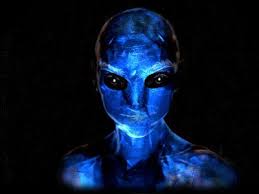 SCI-FI Short story Planning PackageBy _______________________*Terms: Theme, character, setting, plot, poetic literary devices, and your self-evaluation must be completed and submitted with the final story.  Planning is a major part of your rubric. Term: ____________________Definition:____________________________________________________________________________________________________________________________________________________________________________________In my short Story: ___________________________________________________________________________________________________________________________________________________________________________________________________________________________________________________________________________________________________Term: ____________________Definition:_____________________________________________________________________________________________________________________________________________________________________________________In my short Story: ___________________________________________________________________________________________________________________________________________________________________________________________________________________________________________________________________________________________________Excellent:__________________________________________________________________________________________________________________________________________________________________________________________________Please work on:_______________________________________ by __________________________________________________________________________________________________________________________________________________________________________________________________Categories50-59% (Level 1)60-69% (Level 2)70-79% (Level 3)80-100% (Level 4)Knowledge and Understanding - Subject-specific content acquired in each course (knowledge), and the comprehension of its meaning and significance (understanding)Knowledge and Understanding - Subject-specific content acquired in each course (knowledge), and the comprehension of its meaning and significance (understanding)Knowledge and Understanding - Subject-specific content acquired in each course (knowledge), and the comprehension of its meaning and significance (understanding)Knowledge and Understanding - Subject-specific content acquired in each course (knowledge), and the comprehension of its meaning and significance (understanding)Knowledge and Understanding - Subject-specific content acquired in each course (knowledge), and the comprehension of its meaning and significance (understanding)The student:The student:The student:The student:Knowledge of contentOf science fiction elements and major questions. You create a scifi short.demonstrates limited knowledge of contentdemonstrates some knowledge of contentdemonstrates considerable knowledge of contentdemonstrates thorough knowledge of contentThinking - The use of critical and creative thinking skills and/or processesThinking - The use of critical and creative thinking skills and/or processesThinking - The use of critical and creative thinking skills and/or processesThinking - The use of critical and creative thinking skills and/or processesThinking - The use of critical and creative thinking skills and/or processesThe student:The student:The student:The student:Use of planning skills(e.g., all planning sheets )uses planning skills with limited effectivenessuses planning skills with moderate effectivenessuses planning skills with considerable effectivenessuses planning skills with a high degree of effectivenessCommunication - The conveying of meaning through various formsCommunication - The conveying of meaning through various formsCommunication - The conveying of meaning through various formsCommunication - The conveying of meaning through various formsCommunication - The conveying of meaning through various formsUse of conventions (e.g., grammar, spelling, punctuation, usage), uses conventions, vocabulary, and terminology of the discipline with limited effectivenessuses conventions, vocabulary, and terminology of the discipline with some effectivenessuses conventions, vocabulary, and terminology of the discipline with considerable effectivenessuses conventions, vocabulary, and terminology of the discipline with a high degree of effectivenessApplication - The use of knowledge and skills to make connections within and between various contextsApplication - The use of knowledge and skills to make connections within and between various contextsApplication - The use of knowledge and skills to make connections within and between various contextsApplication - The use of knowledge and skills to make connections within and between various contextsApplication - The use of knowledge and skills to make connections within and between various contextsApplication of knowledge and skills (e.g. you apply your plans to your short story.  applies knowledge and skills in familiar contexts with limited effectivenessapplies knowledge and skills in familiar contexts with some effectivenessapplies knowledge and skills in familiar contexts with considerable effectivenessapplies knowledge and skills in familiar contexts with a high degree of effectiveness